Directorio de Agencias de PRDirectorio de Municipios de PRDirectorio de Agencias Federales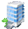 Oficina CentralDirección PostalTeléfonos / FaxHorario de ServicioEdif. Central Centro MédicoRio PiedrasPO Box 2129San Juan, PR 00922-2129Tel.: (787) 777-3535Tel.: 1-866-677-2736 Tel Audio Impedido: N/AFax: (787) 777-3408L-VEjecutivo:Dra. Ana del Carmen RiusCerca de:Web:http://www.asem.pr.gov/ Sombrilla:Dpto. de SaludMapa:Ruta AMA:B4c,B17,b19.A52Parada TU:Centro Medico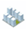 Oficinas de Servicio a través de Puerto RicoOficinas de Servicio a través de Puerto RicoOficinas de Servicio a través de Puerto RicoOficinas de Servicio a través de Puerto RicoDirección FísicaDirección PostalTeléfonos / Fax Horario de ServicioN/A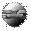 Otros Enlaces